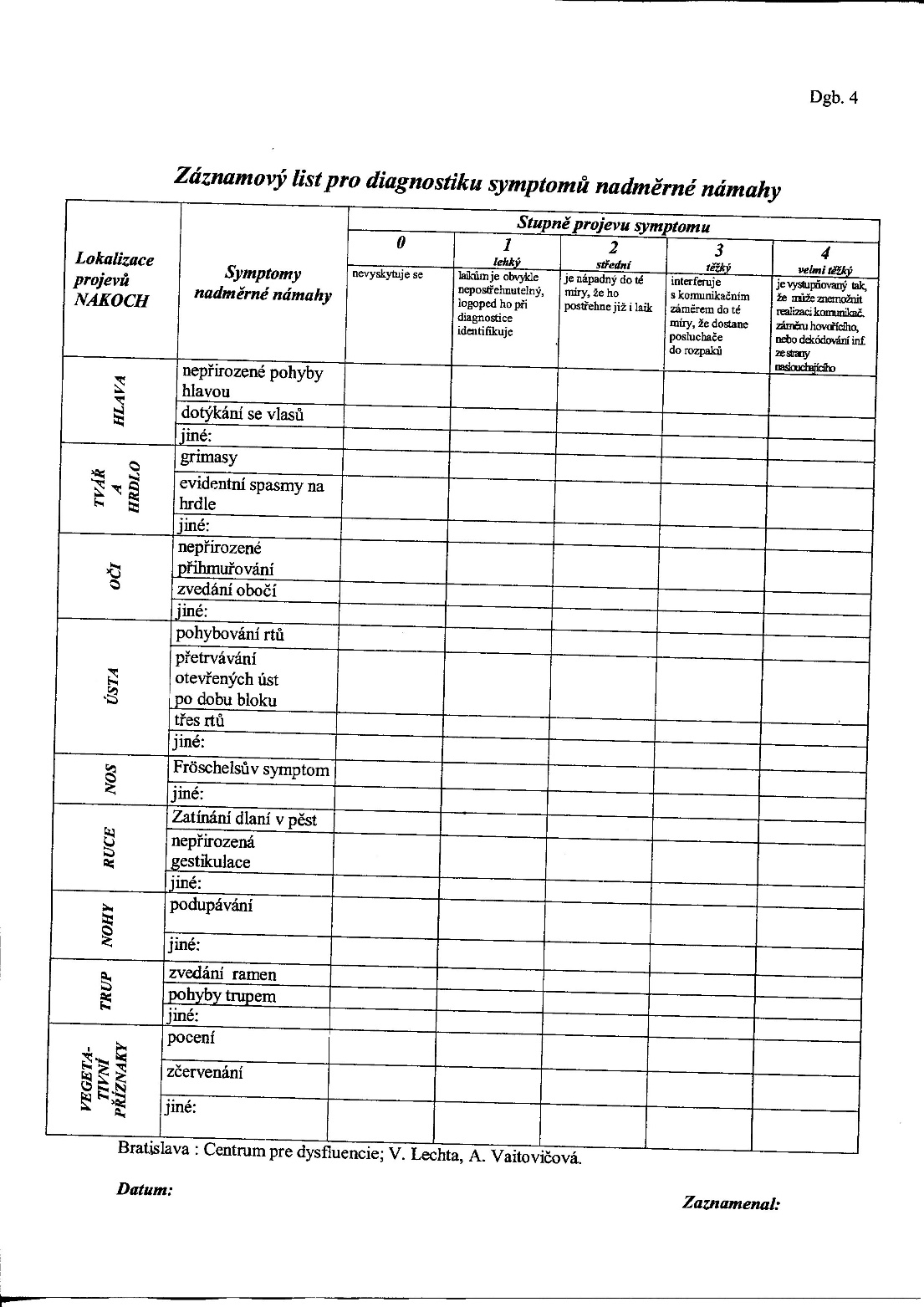 NAKOCH – narušené koverbální chování 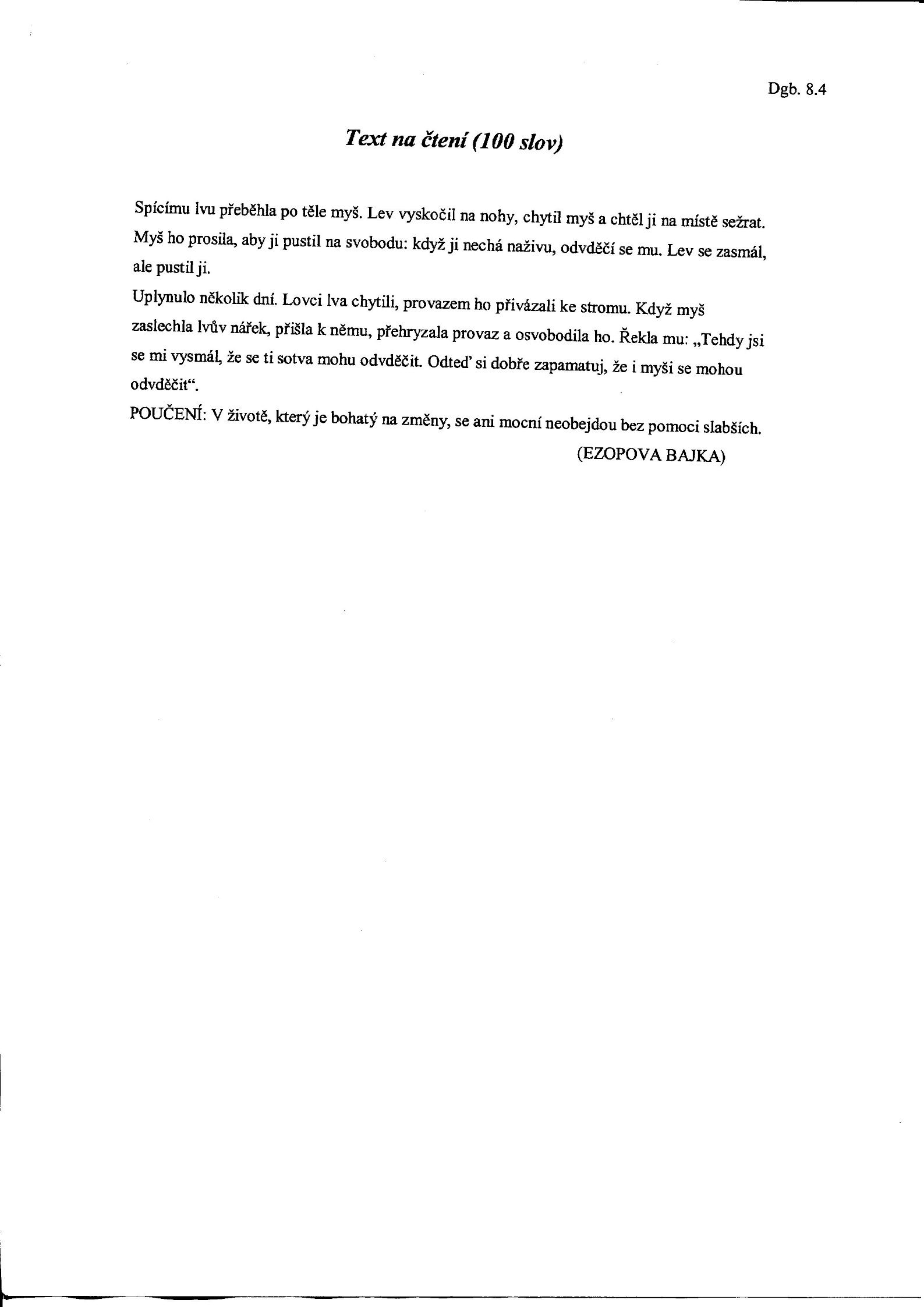 Text k hodnocení dysfluencí (100 slov – procentuální hodnocení)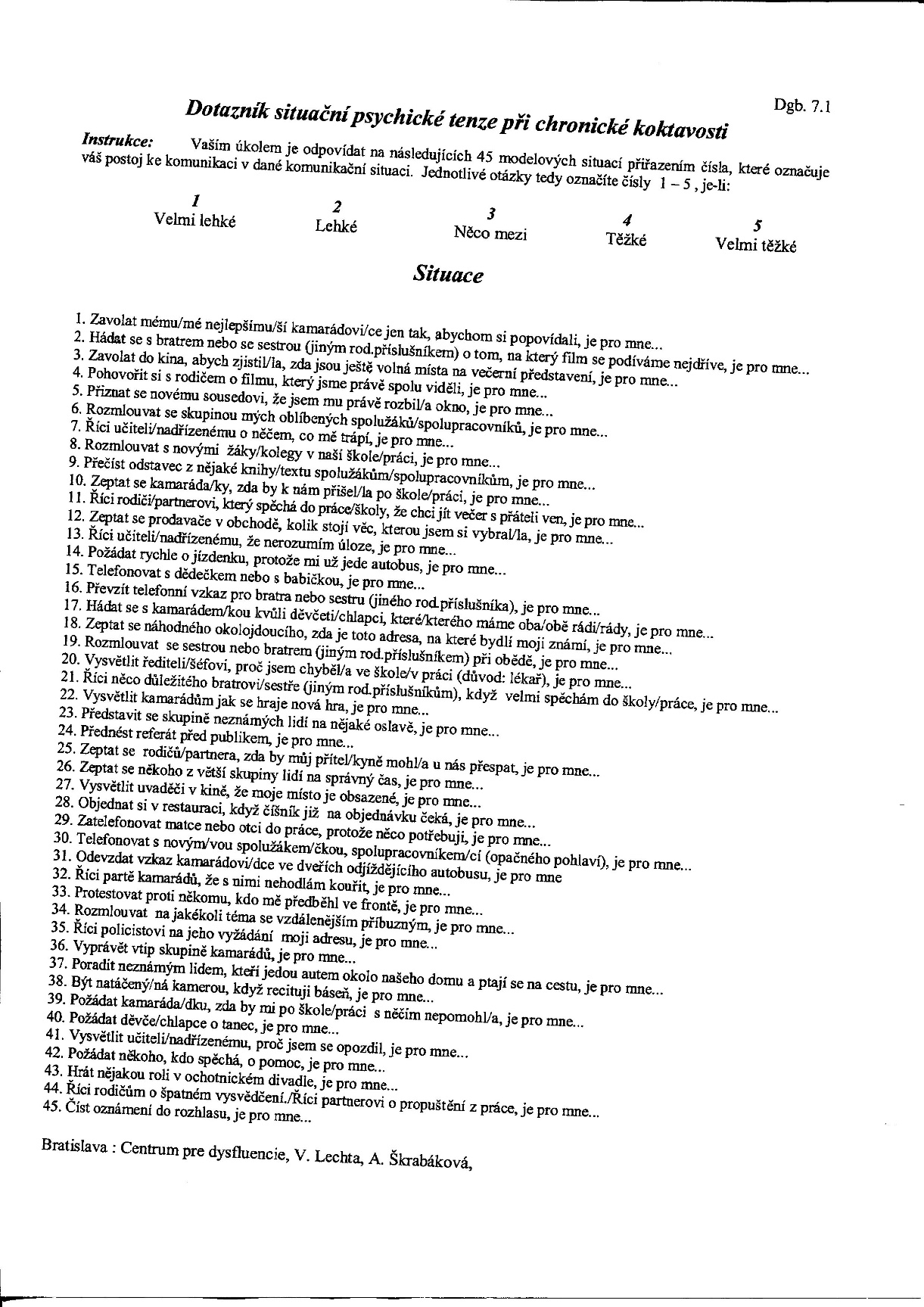 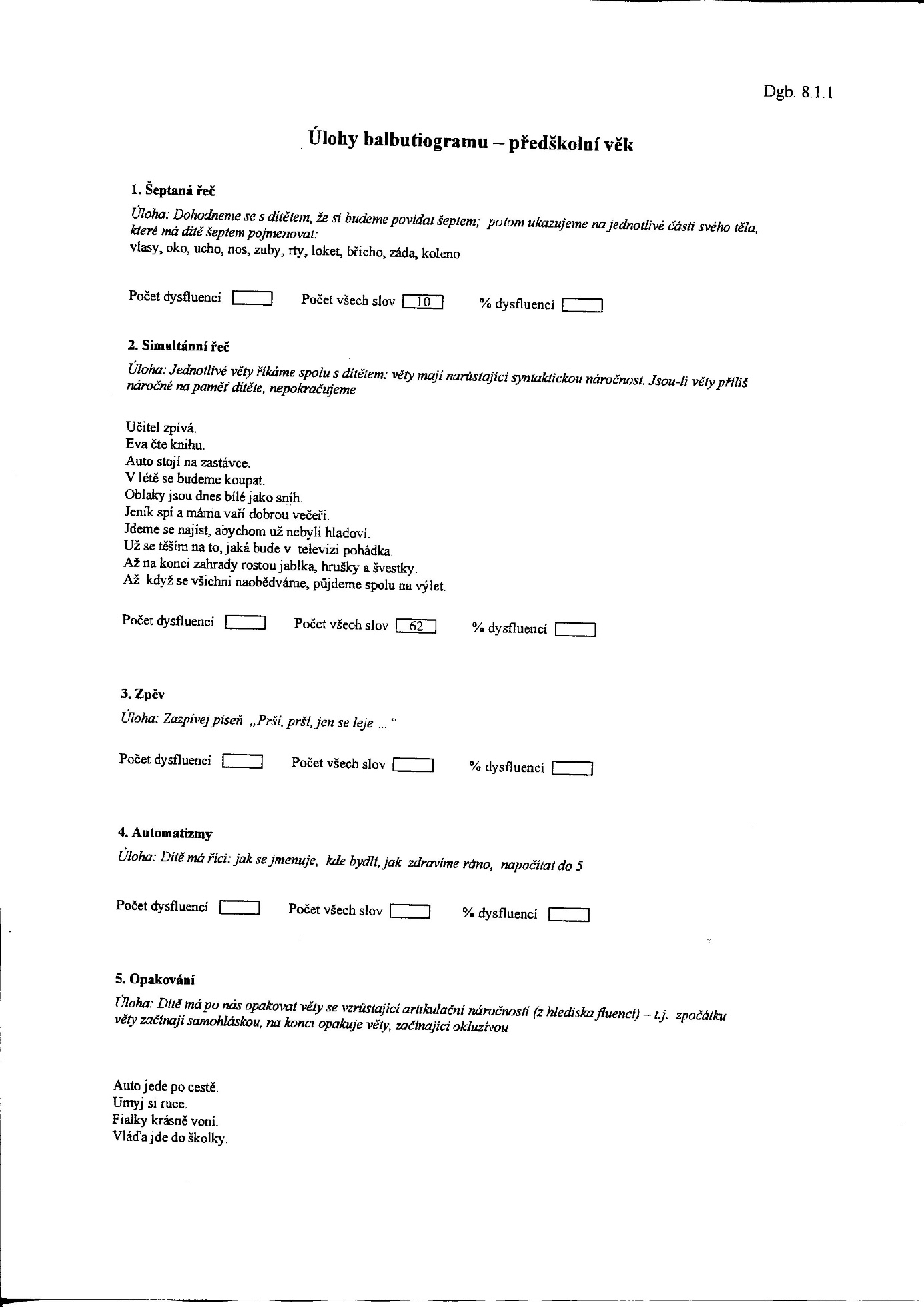 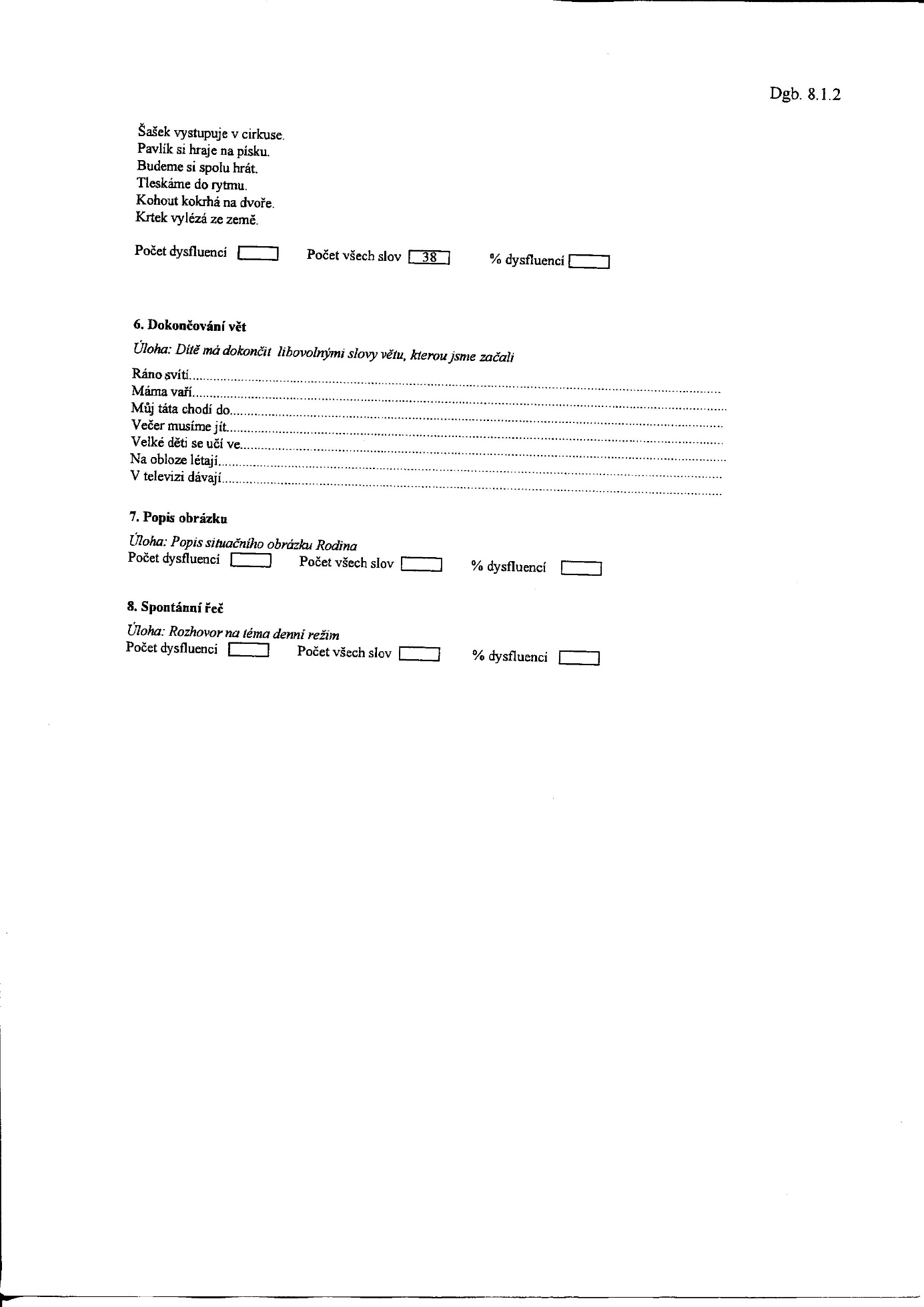 